SUNS Maranza • Dealer Informatie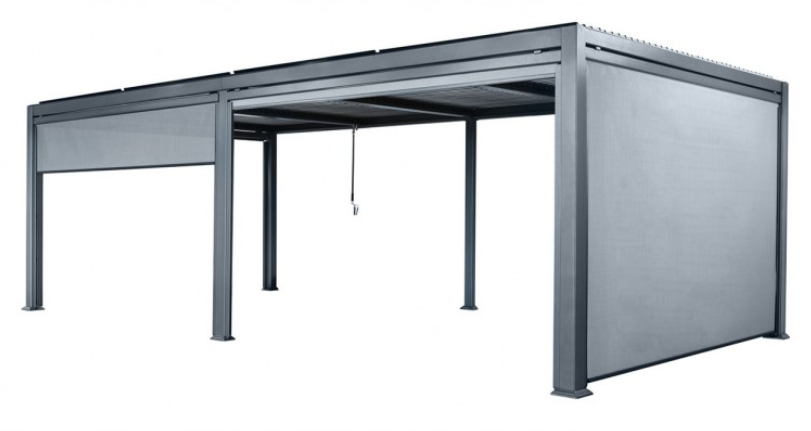 Product
SUNS Maranza Gazebo (overkapping)FrameAluminium, in de kleur Matt White of Matt Royal GreyAfmetingen* De hoogte is 230 cm wanneer lamellen gesloten zijn. Bovenstaande maten kunnen 2% afwijken.Geschatte tijdsduur plaatsing 	* Toevoegen aan de plaatsingstijd van de Maranza							Richtlijn plaatsingskosten Nederland (incl. BTW)*Voor de Waddeneilanden en buiten Nederland kunnen de kosten afwijken. Vraag een offerte op maat aan.Betalingsconditie
De betaling van de plaatsingskosten dient door de dealer voldaan en door SUNS (Sunsit B.V.) ontvangen te zijn, voordat de SUNS Maranza geplaatst kan worden.Uitlevering
De dealer levert de SUNS Maranza uit aan de klant en zorgt daarbij voor een complete uitlevering. Hiervoor ontvang je onze SUNS Maranza checklist. Is de uitlevering niet compleet en kan de uitvoerende partij (Sunsit BV) de overkapping niet, of niet in zijn geheel opbouwen, dan zijn we genoodzaakt om de plaatsing uit te stellen. De kosten hiervoor belasten wij door aan de dealer.De Dealer kan ook de keuze maken dat Sunsitbv de Maranza levert, deze wordt dan op de dag van de montage meegenomen door de monteurs. Montagedag 	In overleg met de consument bepalen we de dag van plaatsing. Zijn er omstandigheden die ervoor zorgen dat de plaatsing niet door kan gaan, laat dit dan minimaal 5 dagen van tevoren weten. Na deze termijn zijn wij genoodzaakt om het volledige montagebedrag in rekening te brengen. Om het proces gecontroleerd te laten verlopen, gaan wij pas plannen nadat wij de checklist voor de consument retour hebben ontvangen.Parkeer- en transportkosten	Onze monteurs mogen gebruik maken van een betaalde parkeerplaats. De extra kosten hiervoor zijn voor rekening van de klant en dienen direct betaald te worden. Heb je liever dat onze monteur parkeert op een eigen parkeervoorziening? Geef dit dan aan in de checklist. Eventuele tol- of vaarkosten worden op basis van nacalculatie doorberekend. 				Weersomstandigheden 	Door uitzonderlijke (slechte) weersomstandigheden kunnen wij beslissen om de afspraak te verzetten. Uitgangspunt hierbij is om veiligheid en het welzijn van onze monteurs te beschermen. 	Plaatsingsvoorwaarden 	Onze monteurs plaatsen alleen de SUNS Maranza en de bijbehorende gordijnen. 
Zij voeren dus geen nevenwerkzaamheden uit (aan bijv. het terras). 			Onze monteurs dienen te kunnen beschikken over een elektriciteitsvoorziening.	Loslopende dieren in de buurt van de montage zijn niet toegestaan vanwege de veiligheid van onze monteurs én de dieren.							Mankracht 	Minimaal 2 monteurs. 								Levertijd - Montageplanning	Maximaal 4 weken levertijd. (na ontvangst betaling plaatsingskosten aan SUNS) (Sunsit B.V.) Exacte plaatsingsdatum bepalen we in overleg (zie ook Montagedag). Toegankelijkheid 	De locatie waar de SUNS Maranza wordt geplaatst dient goed toegankelijk te zijn voor de monteurs. Denk naast plaats voor de overkapping zelf, aan ruimte om te kunnen manoeuvreren bij het opbouwen. Voor de minimaal benodigde ruimte kun je onderstaand schema aanhouden.Dealers dienen in overleg met de klant aan te geven hoe de monteurs de locatie kunnen bereiken (denk aan: door het huis, via de achterpoort, etc.). Let op: verpakkingen/materialen zijn maximaal 380 cm. lang.Fundering - Ondergrond Maranza 	De dealer dient in overleg met de klant duidelijk te vermelden wat de ondergrond is voor de SUNS Maranza. De plek moet waterpas zijn, dit is o.a. van belang voor een goede afwatering en functioneren van de gordijnen. 		v				Onze monteurs moeten vooraf akkoord hebben op het boren van schroefgaten (in de bestrating / terrasvloerdelen) voor de verankering. De monteurs zijn niet aansprakelijk voor eventuele schades/scheuren die ontstaan op de terrasvloer (zie Checklist Voorwaarden). Bij dit document ontvang je een voorbeeld van de afmetingen voor de verankering (zie bijlage).									De ondergrond moet degelijk verhard zijn, zodat de monteurs ladders kunnen plaatsen en veilig te werk kunnen gaan. 														Afwatering	Het afwateringsysteem is verwerkt in de SUNS Maranza. Het water wordt afgevoerd via de staanders. SUNS maakt bij de montage geen koppelingen/verbindingen met een (bestaand of nieuw) afwateringsysteem. Formulier Oplevering Na correcte plaatsing vraagt de monteur de klant om akkoord middels handtekening. Hiermee geeft de klant akkoord op het eindresultaat en bevestigd dat er geen schades zijn ontstaan door toedoen van de monteurs. 																					Schadegevallen 	De klant dient zorg te dragen voor ruim voldoende doorgang om de materialen/elementen naar de locatie te brengen. Eventuele schades die ontstaan bij levering, omdat niet aan voldoende vrije doorgang is voldaan, kunnen niet op Sunsit worden verhaald.			Garantie - plaatsen	Wij hanteren voor de SUNS Maranza en de plaatsing de reguliere wettelijke garantietermijn van twee jaar.
Opmerking:Aangezien dit een geavanceerd product betreft, adviseren wij de overkapping te laten te monteren door onze deskundige monteurs. De klant dient het product te gebruiken conform het instructiehandboek, anders vervalt de garantie.Aanpassingen aan het product die dealer en/of klant zelf verricht, zorgen ervoor dat de garantie vervalt.Voorkomende problemen & oplossingen Voorwaarden aansprakelijkheid verankeringHierbij verklaart …. < NAAM Dealer >…. dat Sunsit B.V. alleen uitvoerend werk verricht. Sunsit B.V. fungeert dus als onafhankelijke partij en kan niet aansprakelijk worden gesteld voor enige vorm van schade die het gevolg is van het plaatsen van de Maranza of het verankeren ervan op het terras of elders (in de vorm van scheurende tegels e.d.). De …. < NAAM Dealer >…. dient zelf na te gaan of deugdelijke verankering mogelijk is op de plaats waar de consument dat wenst.  De …. < NAAM Dealer >…. een contract met de klant en biedt de plaatsing/verankering van de Maranza aan als extra optie. Hiervoor fungeert de …. < NAAM Dealer >…. als aanspreekpunt. Toeslag kosten voor extra optie van verankeren?De verankering houdt in dat de Maranza met de meegeleverde keilbouten aan het terras of degelijke verharding wordt bevestigd. Sunsit B.V. zal geen fundering aanleggen of betonpoeren plaatsen.  Checklist gegevens klant/locatie*De dealer stuurt de ingevulde checklist retour naar Sunsit voordat de opdracht wordt ingepland en uitgevoerd.Algemene punten Maranza opbouwen: Gewicht ongeveer per steunpilaar. 360x350 excl. Curtains = 200 kilo 540x350 excl. Curtains = 250 kilo720x350 excl. Curtains = 300 kilo Gordijn = 30kg. 360 cm (L)350 cm (B)234 cm (H)*540 cm (L)350 cm (B)234 cm (H)*720 cm (L)350 cm (B)234 cm (H)*360 cm 3 uur540 cm1 dagdeel720 cm 1 dagdeelRolgordijnen Ca. 45 min per gordijn*360 cm 695EUR540 cm795EUR720 cm 895EURRolgordijnen (front) 360 cm 85EURRolgordijnen (front) 540 cm 85EURRolgordijnen (front) 720 cm 85EURRolgordijnen (side) alle maten 85EURVerankeren d.m.v. bijgeleverde keilbouten200EURMaat Maranza ( L x B ) Min. vrije ruimte ( L x B )360 cm / 350 cm440 cm / 430 cm540 cm / 350 cm 660 cm / 430 cm 720 cm / 350 cm880 cm / 430 cmProbleemOplossingDe lamellen draaien stroef open/dicht. Plaats de laatste lamel die aan de Maranza bevestigd zit, zo ver mogelijk naar achteren. Controleer de scharnierelementen: zijn deze correct geplaatst? Draaien deze soepel? Zitten er elementen vast? Zo nodig herstellen.Gordijn verloopt niet soepel. De Maranza staat niet waterpas. Zet Maranza waterpas op de ondergrond, al/dan niet met opvulplaatjes. Storm… wat nu? U kunt het best de Maranza met lamellen open zetten. Als het goed is, heeft u de Maranza aan de fundering/ondergrond bevestigd cq laten bevestigen Naam:Adres:Postcode:Land:Telefoonnummer: Mobielnummer:E-mail:Betreft de volgende Maranza:Kleur MRG / MWBetreft de volgende Gordijnen (Front / Side)Verankeren; Zo Ja  (€ 200,00)Soort woning:Verdieping (indien van toepassing):Lift aanwezig? Zo ja, Afmeting?Locatie toegankelijk voor elementen van 380 cm?Elektriciteitsvoorziening?rkeergelegenheid aanwezig?Betaald parkeren?Huisdieren aanwezig?VoorwaardenVoorwaardenSunsit is niet aansprakelijk voor enige vorm van schade die het gevolg is van het verankeren/verankeringswerkzaamheden van de Maranza in uw terras of elders. U moet daarbij denken aan: brekende tegels e.d. U dient zelf na te gaan of de verankering kan plaatsvinden op de plaatsen waar u wenst dat de Maranza wordt verankerd.Sunsit is niet aansprakelijk voor enige vorm van schade die het gevolg is van het verankeren/verankeringswerkzaamheden van de Maranza in uw terras of elders. U moet daarbij denken aan: brekende tegels e.d. U dient zelf na te gaan of de verankering kan plaatsvinden op de plaatsen waar u wenst dat de Maranza wordt verankerd.Hierbij verklaar ik akkoord te gaan met de plaatsingsvoorwaardenHierbij verklaar ik akkoord te gaan met de plaatsingsvoorwaardenNaam:Handtekening:Hierbij verklaar ik akkoord en tevreden te zijn met de opleveringHierbij verklaar ik akkoord en tevreden te zijn met de opleveringNaam:Handtekening: